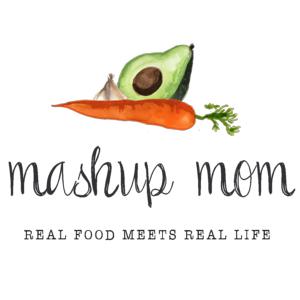 Shopping list (through 3/20):Dairy & refrigerated8 oz block Happy Farms mozzarella, $1.95 (Tues)
Countryside Creamery butter quarters, $2.99 (Sun, Fri)GrocerySpecially Selected French baguette, $1.49 (Sun)
Burman’s dijon mustard, $1.59 (Mon, Fri)
El Milagro medium flour tortillas, $.98 (Tues)
32 oz Chef’s Cupboard beef broth, $1.19 (Sun)
32 oz Simply Nature organic vegetable broth, $1.49 (Weds)
14.5 oz can Happy Harvest fire roasted diced tomatoes, $.89 (Sun)
28 oz can Happy Harvest crushed tomatoes, $.89 (Weds)
2 cans Happy Harvest whole kernel corn, $.98 (Sun, Weds)
2 cans Happy Harvest cut green beans, $.98 (Sun, Weds)
1 can Dakotas Pride Great Northern beans, $.59 (Weds)Meat2.5 lbs boneless thick-cut pork chops, $7.48 (Sun, Mon)
3.25 lbs bone-in chicken thighs, $3.22 (Thurs)
Parkview Polska kielbasa, $2.49 (Tues)
1 lb fresh tilapia, $4.99 (Fri)Produce2 lbs red grapes, $2.38 (Mon, Tues)
2 lbs carrots, $1.29 (Sun, Weds, Fri)
8 oz bag spinach, $1.49 (Weds)
Bag of garden salad, $1.49 (Weds)
8 oz white mushrooms, $1.89 (Sun)
8 oz baby bella mushrooms, $2.09 (Mon)
1.5 lbs broccoli crowns, $2.24 (Mon, Thurs) 
1 lb asparagus, $1.89 (Fri)
5 lbs yellow potatoes, $3.29 (Sun, Mon, Weds, Fri)
3 lbs yellow onions, $2.49 (Sun, Weds, Weds, Thurs)
3 heads garlic, $1.29 (Sun, Tues, Weds, Fri)
3 pack multi-colored bell peppers, $2.99 (Tues, Thurs)
Celery, $1.49 (Sun, Weds)
2 Roma tomatoes, $.40 (Weds)Total: $60.90Staple items you’ll need – AKA: Pantry seasonings & condiments used in this week’s recipes, but not in the shopping list:Olive oil, balsamic vinegar, red wine vinegar, flour, black pepper, sea salt, seasoned salt, thyme, rosemary, bay leaf, smoked paprika, crushed red pepper, Italian seasoning, cumin, chili powder, garlic powder, oregano, parsley, tarragon** Note: In many cases you can substitute for and/or omit some of these, depending on the recipe. Read through the recipes to see where you may need to re-stock your pantry staples.ALDI Meal Plan week of 3/21/21 – Find the recipes at MashupMom.comALDI Meal Plan week of 3/21/21 – Find the recipes at MashupMom.comSundayLazy Sunday pork & vegetable stew, buttered baguetteMondayEasy pork & potato sheet pan dinner, grapesTuesdayKielbasa quesadillas, grapes, leftover stewWednesdaySlow cooker very vegetable soup, garden saladThursdayFajita-inspired sheet pan chicken thighs & peppers, perfect roasted broccoliFridaySheet pan tilapia dinner, cups of leftover soupSaturdayNight off! Leftovers – carryout – or take & bake deli pizza